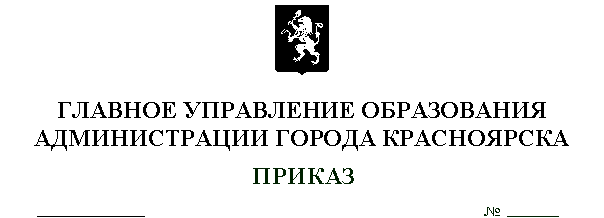 Во исполнение распоряжения Главы города от 20.04.2009 № 23-орг                             «Об организации дежурства должностных лиц администрации города в выходные и праздничные дни»,  приказа главного управления образования от   20 декабря 2021           № 534/п «Об организации дежурства должностных лиц главного управления образования администрации города в выходные и праздничные дни» для обеспечения стабильной работы всех муниципальных учреждений  отрасли «Образования» в выходные  и праздничные дни  апреля 2024 года,ПРИКАЗЫВАЮ:Назначить ответственными  дежурными главного управления образования:Дежурство по главному управлению образования начинается в 8.00 и заканчивается в 8.00 следующего дня. В течение суток ответственный дежурный может находиться на рабочем месте или дома.Руководителям муниципальных учреждений отрасли «Образование»:- принять меры для обеспечения стабильного функционирования объектов собственности муниципальных учреждений, инженерных сетей и коммуникаций, охраны материальных ценностей и противопожарной безопасности в выходные и праздничные дни;- назначить ответственных дежурных по учреждению на март 2024;- при возникновении в учреждениях в выходные и праздничные дни аварийных ситуаций и чрезвычайных происшествий производить  оперативное информирование оперативного дежурного по главному управлению образования.Специалистам территориальных отделов главного управления образования администрации города по соответствующим районам города (Аносова Т.М., Артемова Е.В., Казакова О.Н., Тишкина А.А., Толстоногова Е.С., Тухватулина Н.Р.):- осуществлять контроль за  своевременностью и полнотой заполнения  учреждениями района  информации о дежурных. 4. Контроль за исполнением настоящего  приказа оставляю за собой. Руководитель  управления                                                                           Аксенова М.А.О назначении ответственныхдежурных главного управления образованияФ.И.О. ответственногодолжность датаконтактный телефонПлеханову Елену Владимировнузаместителя начальника отдела правовой работы06.04.2024Махову Оксану Васильевнузаместителя начальника отдела кадровой и организационной работы07.04.2024Огневу Наталью Юрьевнузаместителя начальника отдела ресурсного обеспечения образовательных организаций13.04.2024Швецову Ларису Владимировну заместителя начальника отдела общего  и дополнительного образования14.04.2024Зырянову Оксану Евгенньевнуначальника отдела экономического анализа и планирования20.04.2024Авулову Татьяну ВалерьевнуЗаместителя руководителя21.04.2024Чернышкову Марину ВасильевнуЗаместителя руководителя28.04.2024Иванову Наталью  Валерьевнуначальника отдела дошкольного образования29.04.2024Дроздову Наталью Викторовнуначальника  отдела главного управления образования города по Ленинскому району города30.04.2024